Werkplekpaspoort van: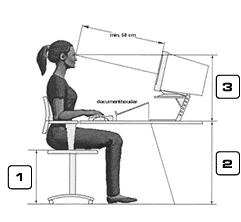 Naam bedrijf: Naam: Afdeling: Hoogte bureaustoel:Hoogte werktafel:Hoogte beeldscherm:  